§6052.  DefinitionsAs used in this subchapter, unless the context otherwise indicates, the following terms have the following meanings.  [PL 2013, c. 269, Pt. B, §2 (NEW).]1.  Ancillary obligation.  "Ancillary obligation" means the obligation of the bond bank in connection with liquor operation revenue bonds issued under this subchapter under any of the following entered into by the bond bank:A.  A credit enhancement or liquidity agreement, including without limitation an obligation in the form of bond insurance, a surety bond, a letter of credit, a standby bond purchase agreement, a reimbursement agreement, liquidity facility or other similar arrangement;  [PL 2013, c. 269, Pt. B, §2 (NEW).]B.  A remarketing agreement, auction agent agreement, broker-dealer agreement or other agreement relating to the marketing of liquor operation revenue bonds, an interest rate swap or another type of swap or hedging contract; or  [PL 2013, c. 269, Pt. B, §2 (NEW).]C.  An investment agreement, forward purchase agreement or similarly structured investment contract.  [PL 2013, c. 269, Pt. B, §2 (NEW).][PL 2013, c. 269, Pt. B, §2 (NEW).]2.  Cost of issuance.  "Cost of issuance" means an item of expense directly or indirectly payable or reimbursable by the bond bank and related to the authorization, sale or issuance of liquor operation revenue bonds, including, but not limited to, underwriting fees and fees and expenses of professional consultants and fiduciaries.[PL 2013, c. 269, Pt. B, §2 (NEW).]3.  Financing costs.  "Financing costs" means all costs of issuance, capitalized interest, capitalized operating expenses and debt service reserves, fees and costs of any ancillary obligation or other fees, expenses and costs related to issuing, securing and marketing liquor operation revenue bonds.[PL 2013, c. 269, Pt. B, §2 (NEW).]4.  Fund.  "Fund" means the Liquor Operation Revenue Fund established in section 6054.[PL 2013, c. 269, Pt. B, §2 (NEW).]5.  Liquor operation revenue bond.  "Liquor operation revenue bond" means a bond, note or other evidence of indebtedness issued by the bond bank pursuant to this subchapter.[PL 2013, c. 269, Pt. B, §2 (NEW).]SECTION HISTORYPL 2013, c. 269, Pt. B, §2 (NEW). The State of Maine claims a copyright in its codified statutes. If you intend to republish this material, we require that you include the following disclaimer in your publication:All copyrights and other rights to statutory text are reserved by the State of Maine. The text included in this publication reflects changes made through the First Regular and First Special Session of the 131st Maine Legislature and is current through November 1. 2023
                    . The text is subject to change without notice. It is a version that has not been officially certified by the Secretary of State. Refer to the Maine Revised Statutes Annotated and supplements for certified text.
                The Office of the Revisor of Statutes also requests that you send us one copy of any statutory publication you may produce. Our goal is not to restrict publishing activity, but to keep track of who is publishing what, to identify any needless duplication and to preserve the State's copyright rights.PLEASE NOTE: The Revisor's Office cannot perform research for or provide legal advice or interpretation of Maine law to the public. If you need legal assistance, please contact a qualified attorney.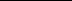 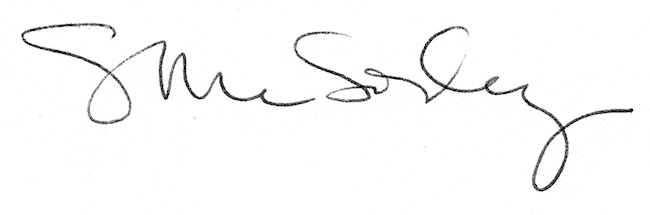 